采购需求一、采购清单、规格、参数需求（一）幼儿园活动室购置计划表（二）幼儿园教玩具购置计划表（三）幼儿园保健室购置计划表（四）幼儿园办公室购置计划表（五）幼儿园广播系统购置计划表（六）幼儿园监控设备购置计划表（七）幼儿园厨房设备购置计划表（八）幼儿园多媒体室设备购置计划表二、服务要求（安装和调试）（一）由供货方负责将设备免费运至合同中规定的现场，并派专业技术人员免费进行安装、调试，并负责调试至验收合格；（二）采购方提供必须的基本条件和专人配合，保证各项安装工作顺利进行；（三）供货方应派专业技术人员到采购方指定的地点对采购方的管理人员进行使用操作、维修、保养等技术的现场培训，直至采购方的管理人员能熟练独立工作。供货方委派的专业技术人员所需费用均由供货方承担。（四）质量保证供货方应保证所提供设备是全新、未使用过的，是用一流的工艺和采购方要求的材质制造而成的正品，并完全符合合同规定的质量、规格和性能的要求；应保证相关施工是由持有有权部门核发上岗证书的安装调试人员按照国际或国家现行的安装验收规范来实施的。供货方应保证其所提供设备在正确安装、正常使用和保养条件下，在其使用寿命内应具有满意的性能。在设备和安装工程最终验收后的质量保证期内，供货方应对由于工艺或材质的缺陷或安装不当而发生的任何不足或故障负责，费用由供货方负担。三、样品参数和规格（一）教学一体机硬件参数
1.尺寸:≥65英寸,采用LED背光;
2.屏幕物理分辨率:≥1920*1080
3.满足全屏显示比例16:9;
4.支持10点同时触控，支持10笔书写,触摸分辨率:≥32767*32767;
5.整机外壳采用金属材质,抗撞抗划抗腐蚀;
6.表面无尖锐边缘或凸起,保证师生安全使用;
7.采用4mm厚度钢化防眩玻璃覆盖屏体，不接受普通钢化玻璃反射的镜面效果;
8.整机具备抗强光干扰性能，在100K LUX照度的光照下保证正常触控、书写.
9.具备书写保障措施:书写区域被手、书本遮挡以及某一条红外框失灵时,可正常书写、操作，不影响教学进程顺利进行；
二、功能：
1.提供前置快捷按键实现硬件快速操作,数量不少于6个,包含设备开关、音量调节、节能控制等功能;
★2.为了便于教育用户使用，避免误操作，交互平板前置物理按键具备表述清晰的中文标识；（需提供报告的机构可以是国家权威检测检验机构或具有资质的第三方检测检验机构出具的检测报告）(提供样品演示）
3.前置综合功能物理设置键，可一键呼出系统音量、屏幕亮度、显示比例、系统检测、童锁、单独听等功能进行快速设置， 
★4.交互平板前置面板提供至少1路HDMI高清输入接口(标准HDMI接口，不接受转接方式)，满足高清教学信号源输入需求; （需提供报告的机构可以是国家权威检测检验机构或具有资质的第三方检测检验机构出具的检测报告）★5.为保证信号不遮挡，平板正面前置2.4G和5G双频wifi和蓝牙。（需提供报告的机构可以是国家权威检测检验机构或具有资质的第三方检测检验机构出具的检测报告）(提供样品演示）
★6.交互平板前置接口采用隐藏式，具有磁吸式盖板多重防护具有不少于3路USB3.0接口，1路USB接口可支持同时在Windows及Android系统下被读取，无需区分；（需提供报告的机构可以是国家权威检测检验机构或具有资质的第三方检测检验机构出具的检测报告）(提供样品演示）
7.为方便教学，交互平板正面具备2个15W音箱。
8.触摸框采用前维护结构,实现正面免工具拆装维护;
★9.交互平板具备前置一键还原按键，带中文丝印标识，不需专业人员即可轻松解决电脑系统故障；（需提供报告的机构可以是国家权威检测检验机构或具有资质的第三方检测检验机构出具的检测报告）(提供样品演示）
10.交互平板采用Windows和Android双系统架构并存设计方案
11.交互平板采用插拔式模块电脑架构，接口严格遵循Intel®的OPS-C相关规范,针脚数≤80Pin,与插拔式电脑无单独接线。
12.交互平板需提供多样化护眼显示模式：智能护眼、护眼光控；
13.交互平板具有黑屏模式，可正常输出音频；
14.提供教学设备的定时自动开关机功能.
15.提供屏体温度实时监控(根据温度变化以不同颜色提示)、高温预警及断电保护等功能并可进行实际模拟演示;
16.提供无操作或无信号输入状况下,教学设备进入待机或自动关机的选择功能，实现待机节能或关机节能,时间间隔可自主设置;
★17. 提供硬件系统检测(支持无PC状况下使用):对系统内存、存储、触控系统、内嵌电脑、屏温等提供直观的状态、故障提示; （需提供报告的机构可以是国家权威检测检验机构或具有资质的第三方检测检验机构出具的检测报告）
三、插拔式电脑：
1.整机架构:采用插拔式模块电脑架构(不接受外挂盒模式)，接口严格遵循Intel®相关规范,针脚数不少于80Pin,与大屏无单独接线.
2.散热处理:具备高效铜导管散热模组，超低静音侧出风散热设计.
3.主板规格:支持无盘启动、网络唤醒、上电开机、看门狗等功能；
4.处理器性能:采用Intel I3处理器
5.内存性能:4G DDR3笔记本内存或以上配置;
6.硬盘性能:存储空间128G SSD或以上配置,并具有防震功能;
7.网络接入:内置10/100/1000M自适应网卡,WiFi遵循IEEE 802.11n标准
8.拓展接口:具备独立非外扩展6个USB（至少包含3路USB3.0）接口、HDMI*1、RS232*1,DP*1,满足教学拓展需求;
四、安卓教学应用
1.整体UI界面遵循人体工程学规范,采用集中式布局,具备与实际功能一致,表述准确、清晰的中文标识;
2.主页提供计算器、计时器、日历等教学小工具;
3.安卓系统下提供本地白板、信号源快速预览、文件浏览、应用管理、综合设置等功能模块;
4.综合设置功能具备物理实体按键以及虚拟按键双冗余备份架构设计,支持音量调节、屏幕亮度调节、显示模式、以及童锁、单独听、系统检测等教学应用功能的统一控制;
5.安卓系统下可对内置白板更换背景页面,格纹间距及格式类型支持自定义;
6.支持通道下实现即时批注、屏幕截图、手势擦除等功能。
7.安卓系统下提供多媒体课件(Office Word/Excel/PPT、PDF、音视频、图片、白板文档等)等资源自动分类浏览,具备搜索、粘贴、复制、删除等文档操作功能;
8.提供至少2个同教学应用或设备管理相关的应用APP,如智能温控演示、智能笔等；
9.提供开机启动直接进入Windows教学平台或其他信号源的选择功能，并具备关机自动记录信号源通道功能;
10.为了教师方便应用，交互平板前置提供综合设置物理按键，可在任意通道下一键呼出系统设置、系统检测、智能温控（含高温预警及断电保护功能）、信号源预览等功能进行快速设置；
五、交互平板幼教软件
1、书写功能:提供多种笔迹颜色便于随时批注，可在windows各种文件窗口上书写，支持调节粗细。
2、擦除功能:支持点擦除、手势擦除。
3、多屏互动工具：
1.支持手机、pad移动端与PC端通过智能搜索或扫描二维码方式连接；
2.可实现影像上传功能：支持对上传的图片内容再次编辑如裁剪、马赛克等操作，可同时上传多张照片进行同屏对比，双向批注；
3.可实现投屏功能：手机画面上传至PC端；PC端电脑画面同步至手机，可实现手机实时控制、随时批注PC端电脑桌面；
4.可实现播放课件功能：支持播放电脑桌面的ppt课件；
5.可实现手机直播：同步手机摄像头直播画面至PC端；
6.可实现u盘文件直读功能；
7.可实现一键切换电脑窗口文件功能；
8.可实现触摸板功能：手机可模拟鼠标操作PC端画面；
9.可实现电脑管理功能：手机可远程操作PC端电脑关闭或重启；
4、截屏工具：点击一键截屏，可将当前画面截图保存至电脑特定路径下，方便及时存储屏幕重要内容，支持浏览截图文件。
5、展台工具：
1.具有拍照截图、智能连拍功能，支持通用、文档、色彩三种图像模式，方便用户根据实际教学场景切换模式；
2.不借助物理按键和触摸菜单，通过手势实现图像360°旋转、放大、缩小、移动、全屏等操作；
3.具有点击方式进行实时画面及图片的同屏对比功能，且支持本地图片导入功能；
4.支持展台画面实时批注，预设多种笔划粗细及颜色供选择，且支持对展台画面联同批注内容进行同步缩放、移动；
5.支持不少于三种裁切模式：无裁切、单图裁切、多图裁切，根据所选模式自动裁切图像，生成正式文档；
6.同屏对比支持多图联动缩放和单图缩放两种模式，并支持六张图片同屏对比；
7.支持拍照图片去背景功能；
8.图像修正：具有缺角补边功能；
9.具有自检功能：可以检测展台硬件、解码器、机器序列号等，方便维护升级；
10.索引栏支持左右位置互换，方便教学使用；且实时画面始终置于索引栏顶部，可随时调用；
11. 具有图片、课件、文档、试卷等保存功能，方便用户留档备存。
6、聚光灯工具:遮住显示画面的一部分，突出重点，方便教学。
7、放大镜工具：可以局部放大任何窗口的画面内容，方便教学。
8、时钟工具：可同步显示标准时间，支持倒计时、秒表功能，方便教学。
9、PPT演示助手: PPT全屏播放时可自动开启工具菜单，提供PPT课件的播放控制(如前后翻页)功能、聚光灯、放大镜、草稿纸工具和书写批注等功能,支持生成二维码，快速分享课件。
10、视频培训资源：权威一线幼教专家培训视频，总时长16小时，共19个主题内容，涵盖幼儿园新建、环境建设、招生、课程管理、家园沟通、园长领导力打造、园本课程建设、教师授课方法技巧等多个方面，帮助幼儿园提示管理与教学能力。培训视频主题目录：
1)面对面解惑——家长会这样开才能入心 
2)心与心沟通——如何建立凝聚的家委、伙委会
3)手把手设计——如何设计让家长震撼的活动
4)点对点攻破——开放活动中哪些细节是家长关注的重点
5)节日带动招生
6)新园装修，如何复制38天的奇迹
7)如何应对与孩子有关的法律风险
8)打造园长自己的领袖品质  
9)9.“三化管理”让幼儿园的品质迅速攀升 
10)保研管理准定位，用好利剑创品质 
11)高品质园本课程
12)特色打造方法论 
13)招生策略中的“环境王牌”
14)民办园师资稳定的秘籍
15)三个定位，通晓中坚力量的打造
16)如何帮助幼儿建立良好的规则
17)让建构区搭建出新鲜样
18)让绘本变得好玩
19)怎么做，等待环节才更有趣？
11、网络教学资源：主要面向幼儿园的教学，参照《幼儿园教育指导纲要》对教育内容的要求，相对划分为健康、科学、社会、数学、艺术、英语、语言等七大领域。所有资源均根据《元数据规范》进行编排，可按知识点结构展开，包括动画、视频、音频、图片、文本等各类型资源，可为教师备授课带来极大便利。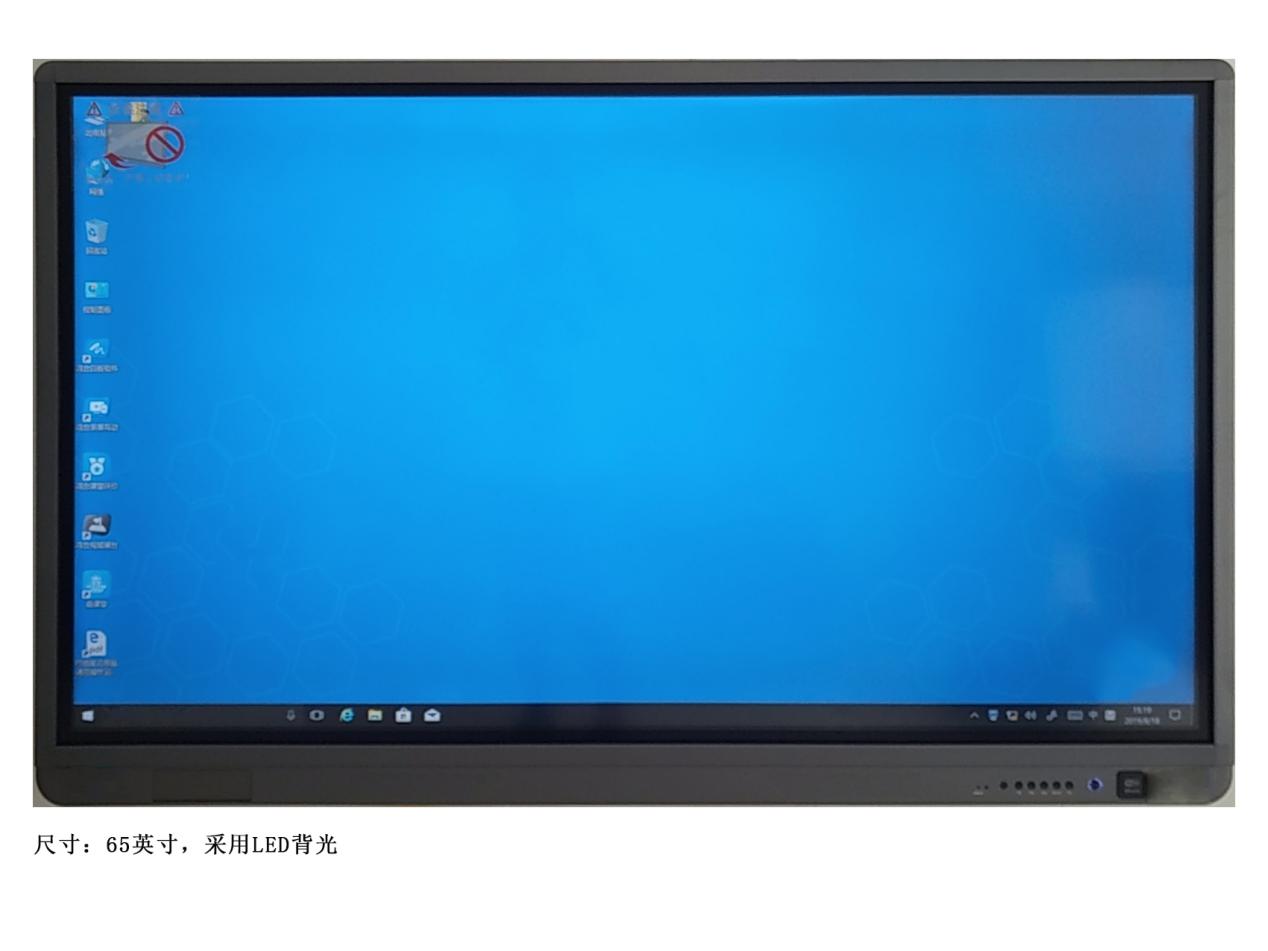 （二）玩具柜120*30*90CM，选用环保E1级三聚氰氨板，板材厚度≥16MM，开放式、可移动。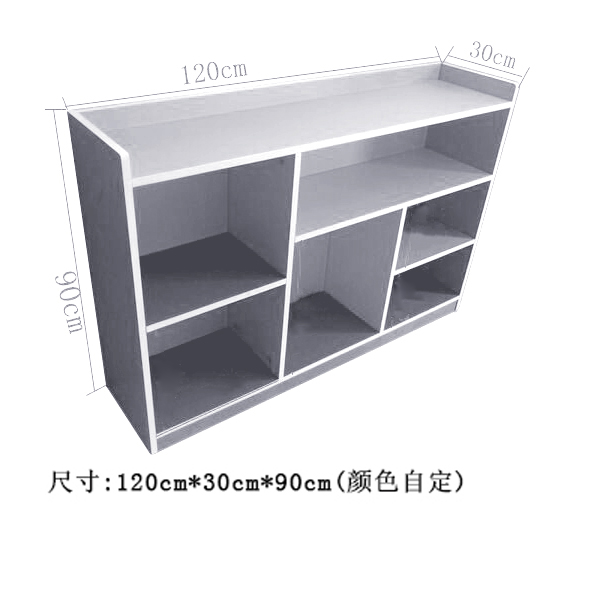 四、现场勘察勘察单位：屯昌县屯城镇中心幼儿园。勘察地址：海南省屯昌县屯城镇科技东路5号。联系人及联系电话：园长13907519367投标人现场勘察时间: 2019年9月23日早上9时30分至11时30分。现场勘察费用: 现场勘察所产生的全部费用由投标人自行承担。序号名称规格、参数要求单位数量1椅子30*30*50cm坐高 26cm。一、材料：采用精选优质樟子松木，质地坚实，精致打磨，自然纹理。二、油漆：采用环保水性油漆型聚脂漆，正面涂层平整光滑，光泽柔和，亮光工艺。三、工艺：椅子角光滑打磨采用圆润设计，不仅增加了视觉美感，还可以减少磕碰受伤。把100 2椅子30*30*53cm坐高 28cm一、材料：采用精选优质新西兰樟子松木，质地坚实，精致打磨，自然纹理。二、油漆：采用环保水性油漆型聚脂漆，正面涂层平整光滑，光泽柔和，亮光工艺。三、工艺：椅子角光滑打磨采用圆润设计，不仅增加了视觉美感，还可以减少磕碰受伤。把100 3椅子30*30*55cm坐高 28cm一、材料：采用精选优质新西兰樟子松木，质地坚实，精致打磨，自然纹理。二、油漆：采用环保水性油漆型聚脂漆，正面涂层平整光滑，光泽柔和，亮光工艺。三、工艺：椅子角光滑打磨采用圆润设计，不仅增加了视觉美感，还可以减少磕碰受伤。把100 4桌子120*60* 49cm 一、材料：采用精选优质樟子松木，木纹美观、材质清爽宜人，并带来淡淡的松木香。二、油漆：采用环保水性油漆型聚脂漆，正面涂层平整光滑，光泽柔和，亮光工艺。三、工艺：桌角光滑打磨采用圆润设计，不仅增加了视觉美感，还可以减少磕碰受伤，木材稳定性好，物理抗压，抗剪握钉力强。张16 5桌子120*60* 51cm 一、材料：采用精选优质樟子松木，木纹美观、材质清爽宜人，并带来淡淡的松木香。二、油漆：采用环保水性油漆型聚脂漆，正面涂层平整光滑，光泽柔和，亮光工艺。三、工艺：桌角光滑打磨采用圆润设计，不仅增加了视觉美感，还可以减少磕碰受伤，木材稳定性好，物理抗压，抗剪握钉力强。张16 6桌子120*60* 53cm 一、材料：采用精选优质樟子松木，木纹美观、材质清爽宜人，并带来淡淡的松木香。二、油漆：采用环保水性油漆型聚脂漆，正面涂层平整光滑，光泽柔和，亮光工艺。三、工艺：桌角光滑打磨采用圆润设计，不仅增加了视觉美感，还可以减少磕碰受伤，木材稳定性好，物理抗压，抗剪握钉力强。张16 7窗帘定制，采用遮光布料定制，含轨道、配件及安装。批1 8电扇吊扇或壁扇。规格:400MM,额定电压:220V,额定频率:50HZ,输入功率50，噪声:小于等于63db(A),能效值:0.8[m3/(min-w)],金属扇叶.金属网罩。台102 9磁性黑板规格：120*90cm，正负2.4cm 。材质及工艺：板面采用优质钢板，厚度不少于1.2cm,强力磁性，绿色双面使用，配移动升降支架，边框采用铝合金，经久耐用。个10 10玩具柜120*30*90CM，选用环保E1级三聚氰氨板，板材厚度≥16MM，开放式、可移动。（提供样品）套85 11图书架阶梯式，100*35*90CM，选用环保E1级三聚氰氨板，板材厚度≥16MM。组33 12钢琴1.铁板：采用传统砂铸铁板工艺，音色纯正。
2.音板：采用白松制作的加强型实木复合音板，上下两层白松实木木皮加强音板的抗拉张力，使音板在任何环境下都能保持稳定状态，不会变形和开裂，在各种不同的气候条件下均能保持优良的音色，音板设计非常符合钢琴共鸣系统的发声规律，产生更加优美琴声。 
3.琴弦：采用德国Roslau的防锈钢线，音色纯净，音准稳定。
4.弦码：采用色木多层板制作，音频振动响应精确，迅速。
5.弦椎：采用优质国产羊毛毡并应用欧洲传统工艺制作的弦椎，音色圆润通畅。
6.琴键：采用实木复合键盘，采用亚光黑键，色泽和质感如同乌木，键皮采用赛璐珞塑料，键盘表面硬度为2H以上。
7.脚轮：采用双轮脚轮，具有转到灵活，推行顺畅，噪音低的特点。
8.脚踏：金属铸造，踏脚负荷为3.5kg左右。
9.外壳涂饰：采用国内名牌的不饱和树脂环保漆，并应用静电喷涂，令漆面光亮平整。
10.背柱：采用五背柱设计，保证了弦列振动的边界条件而且相应提高了钢琴总装配精度。
11.气候适应性：钢琴在生产过程中进入干燥气候模拟处理并在出仓后进行二次精细整理，使产品适应北方气候，在寒冷干燥的环境下均处理稳定状态。
12.击弦机：采用新材料，弦椎击弦距离不少于43 mm,弦椎无晃动，采用欧洲优质毛毡制造，制音效果好，平音头毡密度为0.16-0.22mm,三角毡密度为0.25mm-0.30mm ,色泽均匀一致，无分层，调整到位后，制音头离弦，贴弦一致，动作整齐，有效。
13.干燥处理：木制作经过两年以上自然风干，再根据不同的部件采用不同的烘干方式释放木材的内应力，呢毡经过防潮，防霉，防蛀处理。架17 13教学一体机硬件参数
1.尺寸:≥65英寸,采用LED背光;
2.屏幕物理分辨率:≥1920*1080
3.满足全屏显示比例16:9;
4.支持10点同时触控，支持10笔书写,触摸分辨率:≥32767*32767;
5.整机外壳采用金属材质,抗撞抗划抗腐蚀;
6.表面无尖锐边缘或凸起,保证师生安全使用;
7.采用4mm厚度钢化防眩玻璃覆盖屏体，不接受普通钢化玻璃反射的镜面效果;
8.整机具备抗强光干扰性能，在100K LUX照度的光照下保证正常触控、书写.
9.具备书写保障措施:书写区域被手、书本遮挡以及某一条红外框失灵时,可正常书写、操作，不影响教学进程顺利进行；
二、功能：
1.提供前置快捷按键实现硬件快速操作,数量不少于6个,包含设备开关、音量调节、节能控制等功能;
★2.为了便于教育用户使用，避免误操作，交互平板前置物理按键具备表述清晰的中文标识；（需提供报告的机构可以是国家权威检测检验机构或具有资质的第三方检测检验机构出具的检测报告）(提供样品演示）
3.前置综合功能物理设置键，可一键呼出系统音量、屏幕亮度、显示比例、系统检测、童锁、单独听等功能进行快速设置， 
★4.交互平板前置面板提供至少1路HDMI高清输入接口(标准HDMI接口，不接受转接方式)，满足高清教学信号源输入需求; （需提供报告的机构可以是国家权威检测检验机构或具有资质的第三方检测检验机构出具的检测报告）★5.为保证信号不遮挡，平板正面前置2.4G和5G双频wifi和蓝牙。（需提供报告的机构可以是国家权威检测检验机构或具有资质的第三方检测检验机构出具的检测报告）(提供样品演示）
★6.交互平板前置接口采用隐藏式，具有磁吸式盖板多重防护具有不少于3路USB3.0接口，1路USB接口可支持同时在Windows及Android系统下被读取，无需区分；（需提供报告的机构可以是国家权威检测检验机构或具有资质的第三方检测检验机构出具的检测报告）(提供样品演示）
7.为方便教学，交互平板正面具备2个15W音箱。
8.触摸框采用前维护结构,实现正面免工具拆装维护;
★9.交互平板具备前置一键还原按键，带中文丝印标识，不需专业人员即可轻松解决电脑系统故障；（需提供报告的机构可以是国家权威检测检验机构或具有资质的第三方检测检验机构出具的检测报告）(提供样品演示）
10.交互平板采用Windows和Android双系统架构并存设计方案
11.交互平板采用插拔式模块电脑架构，接口严格遵循Intel®的OPS-C相关规范,针脚数≤80Pin,与插拔式电脑无单独接线。
12.交互平板需提供多样化护眼显示模式：智能护眼、护眼光控；
13.交互平板具有黑屏模式，可正常输出音频；
14.提供教学设备的定时自动开关机功能.
15.提供屏体温度实时监控(根据温度变化以不同颜色提示)、高温预警及断电保护等功能并可进行实际模拟演示;
16.提供无操作或无信号输入状况下,教学设备进入待机或自动关机的选择功能，实现待机节能或关机节能,时间间隔可自主设置;
★17. 提供硬件系统检测(支持无PC状况下使用):对系统内存、存储、触控系统、内嵌电脑、屏温等提供直观的状态、故障提示; （需提供报告的机构可以是国家权威检测检验机构或具有资质的第三方检测检验机构出具的检测报告）
三、插拔式电脑：
1.整机架构:采用插拔式模块电脑架构(不接受外挂盒模式)，接口严格遵循Intel®相关规范,针脚数不少于80Pin,与大屏无单独接线.
2.散热处理:具备高效铜导管散热模组，超低静音侧出风散热设计.
3.主板规格:支持无盘启动、网络唤醒、上电开机、看门狗等功能；
4.处理器性能:采用Intel I3处理器
5.内存性能:4G DDR3笔记本内存或以上配置;
6.硬盘性能:存储空间128G SSD或以上配置,并具有防震功能;
7.网络接入:内置10/100/1000M自适应网卡,WiFi遵循IEEE 802.11n标准
8.拓展接口:具备独立非外扩展6个USB（至少包含3路USB3.0）接口、HDMI*1、RS232*1,DP*1,满足教学拓展需求;
四、安卓教学应用
1.整体UI界面遵循人体工程学规范,采用集中式布局,具备与实际功能一致,表述准确、清晰的中文标识;
2.主页提供计算器、计时器、日历等教学小工具;
3.安卓系统下提供本地白板、信号源快速预览、文件浏览、应用管理、综合设置等功能模块;
4.综合设置功能具备物理实体按键以及虚拟按键双冗余备份架构设计,支持音量调节、屏幕亮度调节、显示模式、以及童锁、单独听、系统检测等教学应用功能的统一控制;
5.安卓系统下可对内置白板更换背景页面,格纹间距及格式类型支持自定义;
6.支持通道下实现即时批注、屏幕截图、手势擦除等功能。
7.安卓系统下提供多媒体课件(Office Word/Excel/PPT、PDF、音视频、图片、白板文档等)等资源自动分类浏览,具备搜索、粘贴、复制、删除等文档操作功能;
8.提供至少2个同教学应用或设备管理相关的应用APP,如智能温控演示、智能笔等；
9.提供开机启动直接进入Windows教学平台或其他信号源的选择功能，并具备关机自动记录信号源通道功能;
10.为了教师方便应用，交互平板前置提供综合设置物理按键，可在任意通道下一键呼出系统设置、系统检测、智能温控（含高温预警及断电保护功能）、信号源预览等功能进行快速设置；
五、交互平板幼教软件
1、书写功能:提供多种笔迹颜色便于随时批注，可在windows各种文件窗口上书写，支持调节粗细。
2、擦除功能:支持点擦除、手势擦除。
3、多屏互动工具：
1.支持手机、pad移动端与PC端通过智能搜索或扫描二维码方式连接；
2.可实现影像上传功能：支持对上传的图片内容再次编辑如裁剪、马赛克等操作，可同时上传多张照片进行同屏对比，双向批注；
3.可实现投屏功能：手机画面上传至PC端；PC端电脑画面同步至手机，可实现手机实时控制、随时批注PC端电脑桌面；
4.可实现播放课件功能：支持播放电脑桌面的ppt课件；
5.可实现手机直播：同步手机摄像头直播画面至PC端；
6.可实现u盘文件直读功能；
7.可实现一键切换电脑窗口文件功能；
8.可实现触摸板功能：手机可模拟鼠标操作PC端画面；
9.可实现电脑管理功能：手机可远程操作PC端电脑关闭或重启；
4、截屏工具：点击一键截屏，可将当前画面截图保存至电脑特定路径下，方便及时存储屏幕重要内容，支持浏览截图文件。
5、展台工具：
1.具有拍照截图、智能连拍功能，支持通用、文档、色彩三种图像模式，方便用户根据实际教学场景切换模式；
2.不借助物理按键和触摸菜单，通过手势实现图像360°旋转、放大、缩小、移动、全屏等操作；
3.具有点击方式进行实时画面及图片的同屏对比功能，且支持本地图片导入功能；
4.支持展台画面实时批注，预设多种笔划粗细及颜色供选择，且支持对展台画面联同批注内容进行同步缩放、移动；
5.支持不少于三种裁切模式：无裁切、单图裁切、多图裁切，根据所选模式自动裁切图像，生成正式文档；
6.同屏对比支持多图联动缩放和单图缩放两种模式，并支持六张图片同屏对比；
7.支持拍照图片去背景功能；
8.图像修正：具有缺角补边功能；
9.具有自检功能：可以检测展台硬件、解码器、机器序列号等，方便维护升级；
10.索引栏支持左右位置互换，方便教学使用；且实时画面始终置于索引栏顶部，可随时调用；
11. 具有图片、课件、文档、试卷等保存功能，方便用户留档备存。
6、聚光灯工具:遮住显示画面的一部分，突出重点，方便教学。
7、放大镜工具：可以局部放大任何窗口的画面内容，方便教学。
8、时钟工具：可同步显示标准时间，支持倒计时、秒表功能，方便教学。
9、PPT演示助手: PPT全屏播放时可自动开启工具菜单，提供PPT课件的播放控制(如前后翻页)功能、聚光灯、放大镜、草稿纸工具和书写批注等功能,支持生成二维码，快速分享课件。
10、视频培训资源：权威一线幼教专家培训视频，总时长16小时，共19个主题内容，涵盖幼儿园新建、环境建设、招生、课程管理、家园沟通、园长领导力打造、园本课程建设、教师授课方法技巧等多个方面，帮助幼儿园提示管理与教学能力。培训视频主题目录：
1)面对面解惑——家长会这样开才能入心 
2)心与心沟通——如何建立凝聚的家委、伙委会
3)手把手设计——如何设计让家长震撼的活动
4)点对点攻破——开放活动中哪些细节是家长关注的重点
5)节日带动招生
6)新园装修，如何复制38天的奇迹
7)如何应对与孩子有关的法律风险
8)打造园长自己的领袖品质  
9)9.“三化管理”让幼儿园的品质迅速攀升 
10)保研管理准定位，用好利剑创品质 
11)高品质园本课程
12)特色打造方法论 
13)招生策略中的“环境王牌”
14)民办园师资稳定的秘籍
15)三个定位，通晓中坚力量的打造
16)如何帮助幼儿建立良好的规则
17)让建构区搭建出新鲜样
18)让绘本变得好玩
19)怎么做，等待环节才更有趣？
11、网络教学资源：主要面向幼儿园的教学，参照《幼儿园教育指导纲要》对教育内容的要求，相对划分为健康、科学、社会、数学、艺术、英语、语言等七大领域。所有资源均根据《元数据规范》进行编排，可按知识点结构展开，包括动画、视频、音频、图片、文本等各类型资源，可为教师备授课带来极大便利。台17 14书包柜书包柜，拆装式，120*30*90CM套37 15衣帽柜衣帽柜，拆装式，120*40*110CM套68 16实木推拉床多层实木推拉床，合计三层，第一层158*65*110 张145 17鞋柜120*22*35cm美耐板 台体衬板：用厚度为16mm、E1级彩色美耐板（即双饰面板）其内芯的基材为聚木屑纤维板，外漏截面采用1.2mm厚塑制优质封边条机械封边；甲醛释放限量指标符合GB18580的要求。个37 18保温桶30升，34.5*40.4cm，选用304不锈钢，双层内胆，有龙头，能保温。开水供应。个10 19茶杯箱实木茶水柜，选用实木材料，透水性好，木质油漆，可放茶杯40格，能储存保温桶并上锁，还能挂放全套水杯，水杯柜门装不锈钢窗纱。 规格尺寸：700×400×800MM个10 20消毒柜立式消毒柜
电源220V-50HZ,外型555*400*1630,净重：37kg；消毒方式：臭氧消毒，中温消毒，高温蒸汽消毒；容积/容量：250L（上层90L、下层160L）；额定输入功率1350W,消毒星级：二星级,用途：商用(上层耐高温于75度的食具、下层耐高温于180度的食具)。个10 21毛巾架移动式，高120 cm（参考内容：挂钩间距 10 cm，两层间隔高 30 cm，保证毛巾之间不重叠）个10 22空调挂式1.5匹①节能、环境标准认定情况：通过节能、ISO14001环境认证,ISO9001质量管理体系认证；；②冷暖型或单冷型：单冷机；③定频或变频：定频；④功率：制冷1072w；⑤使用面积：16-20㎡台1 序号名称规格、参数要求单位数量1大型玩具一、具备攀爬、滑、钻、平衡等功能。二、材质及工艺说明1.支柱：材质为114的壁厚为2.0mm热镀锌钢管均采用国标件，表面经除锈、除油、酸洗、磷化处理后刷高性能防锈漆，形成防锈底漆，再表面经双层高级喷涂处理。抛口焊接技术，保证焊接部位强度，相对运动部位按安全标准设计。 2.平台：材质为采用1140mm*1140mm规格、厚度2.0mm冲孔成型冷轧板，一次性冲孔成型，冲孔直径为18mm，整体加工成型后经除油、磷化、抛光处理，表面喷涂杜邦户外环保聚酯黑色喷末涂料，表面工艺处理显微波浪状、冲孔防滑板，不积水，防滑性好。                                                                                                                                   3.配件：材质为优质钢管、钢板。 螺丝均为不锈钢材质4。扣件采用锌合金压铸成形。塑料件采用韩国三星工程塑料，经滚塑成形，表面光滑，安全环保，不易褪色。本产品耐热抗高温，颜色鲜亮。三、本产品为带扣件便于拆装.
规格：11.2m*4.1m*5.2m套12小型组合玩具 一规格：300*80*90cm
1.材质：采用桉木实木材料，木材含水率≤12%。木材拥有自然条纹，无死节、开裂、虫眼、腐眼等。2.油漆：油漆采用大宝环保聚酯漆，经二底三面喷漆，颜色为清水本色。3.环保：甲醛释放≤1.5mg/L套13小型组合玩具 四材质：塑料吹塑成型，安全塑料无毒无味，可以清洗，手压有一定的弹性，是孩子最喜欢的玩具之一，四个颜色混装。可与其他充气玩具配和使用也可以在宝宝的游戏设施上使用；颜色和形状能刺激视觉及让儿童感到欢愉。幻彩形成一個广大范围的视觉刺激效果。另外还提供了不同的触觉刺激，让孩子获得新的感官体验规格：215*100*105cm套14篮球直径22CM个1005平衡步道一规格：长2米，宽0.15-0.2米材质：环保塑料。套26投篮架规格：高215cm，可调节材质：采用PE为原材料（环保塑料），无异味不褪色。塑料球框，牢固且圆滑，不怕伤到孩子。球网摸拟真实球网样式，玩起来更真实。可调节高度升降杆，根据孩子身高可自由调节。幅27动物钻圈二规格：60*23*100cm,4只/套材质：工程塑料，环保无毒无味。套18滚桶材质：采用PE为原材料（环保塑料），无异味不褪色. 塑料吹塑成型
规格外径：50cm 内径：42cm
高：75cm 整体由4片组装16颗特制螺丝连接而成单片宽：47cm 高：74cm   
壁厚4cm每一片配4个螺丝个129大滚球直径50CM个2210大轮玩具规格：36*38*87cm
材料：可爱，颜色鲜艳，简单耐用，安全塑料，锻炼儿童在玩乐时车子不会前后翻倒，可以加强平衡感锻炼。个3211大型实木制积木拼装玩具508颗大积木套3012皮球规格：直径14cm材质：优质PVC材料，安全无毒。个17013彩圈直径40cm个15014彩球拉力器49*23cm个20015鼓6寸小堂鼓个2516腰鼓15CM腰鼓个5117锣16公分铜锣个5118木琴15音木琴个2419木鱼木鱼个3520碰铃小碰铃个3521手铃红手铃个3522三角铁T6三角铁个3523沙锤27cm个3524手偶12生肖,职业套装,西游记,卡通人物等手偶套1625双响梆子大双响梆子个3526响板枣木响板个3527小钹小铜钹个2528小铃棒铃个3529平衡车幼儿平衡车辆3530三轮车二人三轮车：120*58*69cm辆3531户外木质攀爬架组合六面木质攀爬架，规格：300*150*200cm，材质使用优质防腐木为框架，一面为攀爬墙，两面共十二个轮胎攀爬，一面绳架攀爬。套232幼儿图书本700033幼儿健身体操可折叠垫规格：牛津布，长：2米、宽：1米、高：10厘米件1034户外八面攀爬架规格：600*200cm 组1序号名称规格、参数要求单位数量1药品柜80*30*180CM,正面直线设计，下部开门式橱柜，整体结构科学合理、造型美观。个1 2保健资料柜80*30*180CM,正面直线设计，下部开门式橱柜，整体结构科学合理、造型美观。个1 3诊察床钢管喷塑制作【床体大架是全部钢管喷塑制成】【床面采用精致木板外包皮革制成】规格：1800X600X650mm ,床面颜色有黑色、天蓝色、白色 粉红色等可以选.张1 4办公桌1.2*0.6*0.76m  三聚氢氨  双面  浅色  木纹桌面  张1 5办公椅不锈钢转椅,可移动张1 6医疗废弃物专用桶100L,带轮 带脚踩只1 7活动室移动紫外线灯30W紫外线消毒灯个9 8喂药箱340*220*210mm，材质:铝合金.只1 9听诊器双用A型，材质:不锈钢， 产品说明:检测心跳时使用.个1 10血压计双刻度显示,测量精确,表面喷塑处理,防腐,耐磨,美观.测量范围:0-300mmHg(0-40kPa),基本误差:±3.75mmHg,灵敏度:≥2.25mmHg.个1 11体温计材质：玻璃，水银，使用说明：用来测量体温玻璃体温计最高温度值为42℃，因此在保管或消毒时温度不可超过42℃。由于感温泡的玻璃较薄，应避免过剧震动。支20 序号名称规格、参数要求单位数量1空调挂式空调  ①节能、环境标准认定情况：通过节能、ISO14001环境认证,ISO9001质量管理体系认证；②匹数：2匹；③冷暖型或单冷型：单冷机；④定频或变频：定频；⑤功率：制冷2210W；⑥详细配置：原配铜管4米、24小时间设计、新款室外机钻石切割面设计，正面无螺钉五重防锈设计；台22台式电脑G5400/4G/256G/带光驱/集显/DOS/19.5寸台253笔记本 I5-8250U/4G/256G/2G独显/720P摄像头/指纹/DOS 台64大器械文件柜850W*390D*1850H cm，产品选用SPCC加厚冷轧钢板，坚固耐用，寿命更长久，抗压强度高不易变形。工艺：采用热固性无磷静电喷漆。台175通玻文件柜850W*390D*1850H cm，产品选用SPCC加厚冷轧钢板，坚固耐用，寿命更长久，抗压强度高不易变形。工艺：采用热固性无磷静电喷漆。台206办公桌子1200W*600D*750H cm 三聚氢氨  双面  浅色  木纹桌面  套207椅子常规实木，胡桃色套208碎纸机入口:单入口  碎纸张数 (70克 ):1-8 碎纸效果 (mm):2*12    入纸口宽度 (mm) :220  可碎范围:纸张  碎纸桶容量( L):16 噪音（Db）:<=58  功率 (220V/50Hz ):140W  连续工作时间（Min):10  碎纸速度(M/Min):3台69彩色打印机墨仓式打印机打印速度 文档，ESAT/单面：黑白：约8.8ipm，彩色：约5ipm照片（4"x6"，PP-201/无边距）：约60秒,最大打印幅面 A4网络打印 不支持网络打印,接口类型 高速USB墨盒类型 一体式墨盒,墨盒型号 黑色GI-890BK（135ml），彩色GI-890C/M/Y（各70ml）墨水打印量 黑色6000页，彩色7000页台810打印机涵盖功能：打印,复印,扫描打印速度：A4≥34ppm首页打印输出时间：≤8.5秒分辨率：≥1200 x 1200 dpi打印语言：PCL6, BR-Script3, PDF Version 1.7双面打印：自动双面打印内存：≥128MB扫描类型：平板打印接口：USB接口其他功能：安全锁功能，省墨模式、直通纸道设计耗材：鼓粉分离、长寿命硒鼓、支持按需供粉技术台811数码复印机产品类型：数码复合机 （黑白）涵盖功能：复印/打印最大原稿尺寸：A3 复印速度：22cpm连续复印页数：1-999页进纸盘容量：标配纸盒：350页，最大容量：600..缩放范围：25-200%（以1%为单位）复印分辩率：600x600dpi 预热时间：约25秒首页复印时间：7.1秒内存容量：标配：32MB，最大：96MB 接口类型：USB2.0台112数码相机高清4K超画质数码相机台113数码摄像机高清4K超画质数码摄像机DV专业摄录一体机12倍光学变焦1200倍动态变焦5台114会议桌子6000W*1800D*750H cm  E1级环保板台115会议椅常规实木，胡桃色套5016户外移动音响户外蓝牙音响拉杆音箱大功率便携电瓶播放器 双话筒-12英寸台3序号名称规格、参数要求单位数量1自动播放系统4.3寸TFT彩色液晶触摸式显示屏显示机器所有状态，并实现触摸屏操控。
中/英文字幕两种语言显示可选择。
可播放U盘、SD卡上的MP3音乐节目。
可定时播放SD卡上的MP3音乐节目。
可编辑8个定时方案按周循环，一个日方案最多可编辑100个定时点，具有定时点信息掉电记忆功能。
可在电脑上编辑定时点，通过SD卡复制到本机执行。也可将本机上的定时点信息通过SD卡复制到电脑上进行备份储存。
有一路AC220V2000W电源输出插座，具有接受定时点定时控制其开关的功能。
具有定时点到来前1-60秒（时间可以设置）内自动提前打开定时电源的功能。
有一路短路信号输出接口与定时电源输出联动，一路音频信号输出接口（4个插座并联输出）。
可连接耳机监听播放状态。
输出LED电平指示。套1 2功率放大器三个话筒输入口，两个辅助输入口，一个辅助输出口。
100V，70V350W定压输出和4Ω定阻（平衡，不接地）输出。
有默音功能，便于插入优先广播。
各通道独立音量控制，高音和低音音调控制。
5单位LED电平表，甚易监察工作状态，输出短路保护并告警。
输出调整率由满载到空载，小于3dB
输出方式P1，70V、100V定压输出
辅助输出≥1V
输入Mic1，2，3：600Ω，≤3mV，不平衡
AUX1，2：10kΩ，≤300mV，不平衡
频响50Hz-16kHz（±3dB）
谐波失真<1%at1kHz，1/3额定输出电压
信噪比Mic1，2，3：>75dB
AUX1，2：>80dB
音调调节低音：±10dB（100Hz）
高音：±10dB（10kHz）
保护交流保险丝，直流输出，过载，短路。
默音功能Mic1输入覆盖其它输入（衰减0到-30dB）
电源AC220V-240V/50Hz-60Hz
外包装尺寸（mm）（L×W×H）520×430×195
机器尺寸（mm）（L×W×H）420×338×88
毛重15.2kg
净重13.4kg台2 3室外音柱工作电压70/100V，功率20～40W，多个配接端子，适应不同场合；
最大声压级达102±2dB，有效频率范围宽达140Hz~14kHz；
重2.3kg，配有安装支架，安装便捷；
全天候设计，选用防水单元，铝合金材质网罩，永不生锈；室内外均宜，寿命长，灵敏度高（89±2dB），声音清晰、明亮。组5 4壁挂广播箱工作电压70/100V，功率1.5-10W（多个配接端子），适应不同场合；
最大声压级达100±2dB，有效频率范围宽达160Hz-18kHz;
重1.75kg，自备悬挂孔，安装方便；
优质工程塑料注塑成型，经久耐用，不变形，不褪色；
扬声器悬边阻尼处理，寿命长，灵敏度高（达92±2dB），声音清晰组20 5影碟机CD/MP3/MP4/VCD/DVD 播放功能；
高亮度动态 VFD 显示，清晰醒目；
具有曲目直选功能；
具有通电后自动播放功能；
性能规格：
频率响应 20Hz-20kHz（±3dB）
信噪比 90dB
动态范围 90dB
谐波失真 0.005%
抖晃 可测极限之下
输出电平 0dBV
保护 AC 保险丝
电源 AC220V/50Hz 台1 6话筒操作便捷，适应不同；
支持终端即插即用；
具有延时自动关闭功能；
可弯曲式话筒。话筒输出电压600mV±10mV或20mV±10%（非平衡）
钟声额定输出电压600mV±10mV或20mV±10%
输出钟声种类CHIMEUP：上音符1-3-5-і-CHIMEDOWN：下音符i-5-3-1-
频率范围100Hz-15kHz
失真度MIC：≤1%套1 7监听喇叭10个通道供任意选通；
监听音量可调；
5单位LED电平指示，界面甚为友好；
内置监听扬声器，使用极其方便；
性能规格：
通道数 10， 可切换
监听输入 70-100V， 10kΩ
监听输出 65dB SPL 可调
频响 100Hz-15kHz
信噪比 80dB
扬声器 内置
保护 AC 保险丝
电源 AC 220-240V/50-60Hz套1 8输出分配器按顺序开启或关闭16路受控设备的电源。
可以通过定时器自动控制或人工控制。
插座总容量达 3.5kVA。
性能规格：
电源插座输出总容量3.5kVA，16A，16通道；每个插座最大输出为220V，10A；
定时器控制信号 交流220伏，0.01A
动作间隔时间 0.4秒-0.5秒
保护 AC保险丝
耗电 AC220V/50Hz/16A台1 9主控计算机G5400/4G/256G/带光驱/集显/DOS/19.5寸台1 10机柜尺寸：600*600*2000mm
颜色：黑色
结构材料：铝材；
标准化模式，以满足各种需求；
采用高强度钢制可拆装式机柜，最大承载重量达500公斤；
机柜内设计4条可调节铝型材槽轨；
底座可着地或安装活动脚轮；
装配简单，方便搬运。台1 11音响线400*2蕊纯铜线米1800 12电源线3*2.5平方电缆线米500 13线管国产米800 14其它配件辅材国产项1 序号名称规格、参数要求单位数量1200w红外枪机1.传感器类型支持1/2.7" Progressive Scan CMOS；2.最小照度支持：彩色：0.002 Lux @(F1.2,AGC ON), 0 Lux with IR；3.宽动态范围不小于120dB；4.视频压缩标准：H.265/H.264/ MJPEG；5.最大图像尺寸不小于1920 × 10806.存储功能：支持Micro SD（即为TF卡）/SDHC /SDXC卡(128G)断网本地存储及断网续传,NAS(NFS,SMB/CIFS均支持) ；7.通讯接口不少于1个RJ45 10M / 100M 自适应以太网口；8.音频接口不少于1对音频输入（Line in）/输出接口(插线式接口)； 9.工作温度和湿度不小于-30℃~60℃,湿度不小于95%(无凝结)10.电源供应不小于DC12V±20%，支持PoE供电；11.红外照射距离不小于50米； 12.防护等级不小于IP67；台20 2枪机支架中号监控鸭嘴万向节 铝合金加厚鸭嘴支架 摄像头探头横杆立杆配件个20 3高清球机1.图像传感器支持1/2.8＂ progressive scan CMOS2.最低照度支持：彩色：0.05Lux @ (F1.6，AGC ON)；黑白：0.01Lux @(F1.6，AGC ON) ；0 Lux with IR3.视频压缩:H.265/H.264/MJPEG;4.红外照射距离不小于150米；5.焦距范围不小于4.7-94mm，不小于20倍光学变倍；6.支持Smart图像增强、透雾、强光抑制、电子防抖、Smart IR；7.宽动态范围不小于120dB；8.内置Micro SD卡插槽，支持Micro SD(即TF卡)/Micro SDHC/Micro SDXC卡（最大支持256G）9.工作温度和湿度不小于-30℃-65℃；湿度不小于90%；10.防护等级不小于IP66；台1 4存储录像机32路1.2U标准机架式2.2个HDMI，2个VGA,HDMI+VGA组内同源3.8盘位，可满配6TB硬盘 4.2个千兆网口5.2个USB2.0接口、1个USB3.0接口6.1个eSATA接口7.报警IO：16进4路8.输入带宽：256M9.32路H.264、H.265混合接入10.最大支持8×1080P解码11.支持H.265、H.264解码12.Smart 2.0/整机热备/ANR/智能检索/智能回放/车牌检索/人脸检索/热度图/客流量统计/分时段回放/超高倍速回放/双系统备份台1 5监控专用硬盘4TB/64MB(6Gb/秒 NCQ)/5900RPM/SATA3个8 6网线超五类双绞线米2300 7电源线名称：纯铜软护套线   护套2芯1.5平方
导体:无氧铜
护套：绝缘PVC(低碳、环保米400 8网络POE24口交换机背板带宽：56Gbps
包转发率：39Mpps
端口描述：24个10/100/1000M Base-T以太网端口
2个1000M SFP光口台3 9千兆24口交换机整机交换容量：256Gbps 
包转发率:96Mpps 
固定端口:24*10/100/1000Base-T电口\4*10G BASE-X SFP+万兆光口 
链路聚合 :
支持GE/10GE端口聚合 
支持动态聚合 
支持跨设备聚合
安全特性 :
支持用户分级管理和口令保护 
支持802.1X认证/集中式MAC地址认证 
支持Guest VLAN 
支持RADIUS认证 
支持SSH 2.0 
支持端口隔离 
支持端口安全 
支持MAC地址学习数目限制 
支持IP源地址保护 
支持ARP 入侵检测功能 
支持IP+MAC+端口多元组绑定 台1 10壁挂9U机柜9U、层板、电源插座、风扇、空开、 600宽*450深*500高个2 11网络机柜600*600*2000mm个1 12光纤光纤芯数：6
允许抗拉强度：2000（N/100mm）米1000 13光纤收发器1对百兆光纤收发器发送端：工业导轨式发送机;光口：1个百兆光口；距离20公里FC口，单模单纤;电口：1个百兆网口；安装方式：工业导轨式；接收端：工业导轨式接收机;光口：1个百兆光口，距离20公里，FC口单模单纤;电口：1个百兆网口；安装方式：工业导轨式；对3 14光纤辅材配件国产项1 15监控显示器55寸台1 16RJ45水晶头国产个50 17防水箱30*40*10mm个15 18大防水箱800*600*450mm个2 19辅助材料国产项1 序号名称规格、参数要求单位数量1蒸饭车规格：1380×520×1480mm，盘数：24，电压：380V，功率：24KW。采用简洁便利的扳扣式渐进门铰锁,经久耐用;冲压成型的不锈钢饭盘及盘托;多气囊嵌入式门封设计;产品设有自动进水等多种功能;采用耐热聚胺脂整体发泡工艺;箱体绝热性能优良,保温时间特长,既能节能环保又增加了使用寿命辆1 2绞切两用机全不锈钢部件，外壳：不锈钢  额定电压：220V.全新防水可拆洗，外形尺寸(MM): 550×485×790mm。台1 3切菜机切片切丝机  外壳：不锈钢  额定电压：220V       配用动力：1.5KW       生产能力(kgh):100-300
片厚度(MM): 1.5MM
丝规格(MM): 4.5X1-3.5mm/3.2x1-3.5mm
外形尺寸(MM): 400×400×700   台2 4消毒柜四门、高温食具消毒柜、220V、RTP-668A、1190mm*530mm*1675mm、2400W、≥125℃、筛网15kg/个台6 5幼儿餐具碗、盘勺不锈钢304个540 6不锈钢汤桶板材采用201板1.2mm单层不锈钢。规格：30×30×30mm。个20 7不锈钢装菜桶板材采用201板1.0mm单层不锈钢。规格：30×30×30mm。个30 8不锈钢装饭桶板材采用201板1.0mm单层不锈钢。规格：30×30×30mm。个20 9冰箱规格：1230*730*1910mm 容量：1000L，制冷控制系统；机械控温，功能：220W/400w，制冷方式：直冷台3 10空调挂式1.5匹①节能、环境标准认定情况：通过节能、ISO14001环境认证,ISO9001质量管理体系认证；；②冷暖型或单冷型：单冷机；③定频或变频：定频；④功率：制冷1072w；⑤使用面积：16-20㎡台3 11紫外灯杀菌消毒。个1 12二眼大锅灶炉饰面面板采用201板1.0mm不锈钢砂纹板;前封板、炉背板及侧板采用SUS304HL0.8mm不锈钢砂纹板;背板高450mm,背板与炉面为螺丝连接,不焊死;炉体骨架采用50×50×5.0mm角铁;炉架面板、炉筒采用3.0mm(A3)黑铁板;黑板上铺隔热材料(欧文斯•科宁保温棉20mm);涂二层油漆(一道红丹,一道黑色防火漆);炉膛内采用耐火砖砌筑,主火炉膛与尾围之间采用整体耐火隧道砖连接;采用4〞沟风炉头,均配长明火种;烟囱采用双层结构,中间采用隔石棉隔热材料填充,厚度不小于是10mm;风气联动式控制,煤气管采用无缝钢管,进水管采用（主管DN20mm,支管DN15mm),排水管采用镀锌钢管(DN50mm);每个炉头背板均配一个摇摆镀铬水龙头(DN15mm),每个水龙头在炉前板带水阀(球阀)控制;配置一台0.55kw低噪音中压风机;(炉脚采用SUS304HL DN50×0.8不锈钢管,管内套镀锌钢管柱,配可调高低的M24镀锌螺栓柱脚; 炉灶炉头选用节能新产品：底进风型节能煤气瓶装炉头(要求与传统炉头相比较有效节能率达到28.9%)。包安装调试。套1 13大电饭锅28L加厚不粘锅，产品规格：外径56cm，高度35cm,功率3200KW.煮米量约8KG，装盒饭约40盒，适合30-35人就餐个6 14不锈钢货架四层货架 1500x500x1500x1.0mm;架围圈采用201板38×25×1.0mm不锈钢;中间网架采用25×25×1.0mm不锈钢方管,管间空隙距30mm;全焊接；焊口抛光自理；架脚立管采用38×1.2mm不锈钢管,配以不锈钢脚杯及可调高低的不锈钢子弹脚。个3 15米面架四层货架 1000x500x400x1.0mm;架围圈采用201板38×25×1.0mm不锈钢;中间网架采用25×25×1.0mm不锈钢方管,管间空隙距30mm;全焊接；焊口抛光自理；架脚立管采用38×1.2mm不锈钢管,配以不锈钢脚杯及可调高低的不锈钢子弹脚。个3 16不锈钢洗菜池规格： 1800x700x800mm;面板及星盆采用201板1.0mm不锈钢砂纹板,星盆采用冲压盆池，规格500×500×260mm。转角处采用圆弧形处理; U形不锈钢1.2加强槽承托,并以不锈钢电钉固定; 围身板板采用1.0mm不锈钢砂纹板; 配置两支镀铬水龙头,星盆设有镀铬溢水口,去水口采用不锈钢DN50下水器,配排水铜球阀的排水加长手柄。排水管采用PVC管,连接水龙头的上水管采用日丰管;台脚立管采用SUS304HL DN38×1.2mm不锈钢管,配以不锈钢脚杯及可调高低的不锈钢子弹脚;立这间固定横管采用25×1.2mm不锈钢管。个8 17不锈钢操作台（大）规格：1800*600*900mm 材料：201不锈钢制作，珐纹处理，氩焊处满焊，打磨处理，边框厚度δ=1.0mm，槽体厚度δ=1.0mm，脚为38*1.2不锈钢管，脚为不锈钢调节脚个6 18不锈钢操作台（小）规格：1500*500*800mm 材料：201不锈钢制作，珐纹处理，氩焊处满焊，打磨处理，边框厚度δ=1.0mm，槽体厚度δ=1.0mm，脚为38*1.2不锈钢管，脚为不锈钢调节脚个10 19不锈钢菜架加厚四层1200X500X1500X1.2mm;架围圈采用201板38×25×1.2mm不锈钢;中间网架采用25×25×1.0mm不锈钢方管,管间空隙距30mm;全焊接；焊口抛光自理；架脚立管采用38×1.2mm不锈钢管,配以不锈钢脚杯及可调高低的不锈钢子弹脚。个3 20不锈钢置物架加厚四层1200X500X1500X1.2mm;架围圈采用201板38×25×1.2mm不锈钢;中间网架采用25×25×1.0mm不锈钢方管,管间空隙距30mm;全焊接；焊口抛光自理；架脚立管采用38×1.2mm不锈钢管,配以不锈钢脚杯及可调高低的不锈钢子弹脚。个8 21不锈钢台 调料平台 400*1100*800mm;面板采用201板1.2mm不锈钢砂纹板;底板下以一条横向120×40mmU形不锈钢1.2加强槽承托,并以不锈钢电钉固定;带靠背;底板采用1.2mm不锈钢砂纹板,面板下以两条横向120×40mmU形不锈钢1.2mm加强槽承托,并以不锈钢电钉固定;台脚立管采用38×1.3mm不锈钢管,配以不锈钢脚杯及可调高低的不锈钢子弹脚; 个3 22不锈钢水槽规格：700x700x800mm;面板及星盆采用201板1.0mm不锈钢砂纹板,星盆采用冲压盆池，规格500×500×260mm。转角处采用圆弧形处理; U形不锈钢1.2加强槽承托,并以不锈钢电钉固定; 围身板板采用1.0mm不锈钢砂纹板; 配置两支镀铬水龙头,星盆设有镀铬溢水口,去水口采用不锈钢DN50下水器,配排水铜球阀的排水加长手柄。排水管采用PVC管,连接水龙头的上水管采用日丰管;台脚立管采用SUS304HL DN38×1.2mm不锈钢管,配以不锈钢脚杯及可调高低的不锈钢子弹脚;立这间固定横管采用25×1.2mm不锈钢管。辆4 23不锈钢送餐车面板采用201板1.2mm不锈钢砂纹板;并以不锈钢电钉固定,并以不锈钢电钉固定;台脚立管采用38×1.2mm不锈钢管,配以万向轮， 辆9 24平板车面板采用201板1.2mm不锈钢砂纹板;并以不锈钢电钉固定,并以不锈钢电钉固定;台脚立管采用38×1.2mm不锈钢管,配以万向轮，规格：900x500x900x1.2mm;台3 25不锈钢煮开水器3K-12A/B、380V、100Hz、三相、双嘴、 511x280x915mm 容量100升套1 26菜板、刀具等松木菜板15cm、不锈钢刀具、片刀、骨刀、尖刀、菜刀套4 27留样冰箱功能: 冷冻 冷藏 保温   容积：100L  制冷方式：直冷台1 序号名称规格、参数要求单位数量1短焦投影机1.短焦投影机，显示技术：DLP投影技术，亮度：≥3200流明[根据ISO21118标准]
2.对比度：≥13000：1，标准分辨率：1024×768
3.投影距离：投射80寸画面的投射距离（镜头至画面距离cm）≤80cm
4.待机功率：≤0.5 W，灯泡功率：≤220 W，整机功率：≤318W
5.噪音：≤ 36DB/33DB(节能模式)
6.接口要求：VGA输入× 1、MINI USB × 1、S-VIDEO × 1、composite VIDEO × 1 Audio in ×1、Audio out ×1、RS-232C接口×1、HDMI × 1
7.视频兼容格式：支持3D立体投射
8.全密闭色轮设计、自动开关机、信号源锁定、自定义开机密码保护、USB控制，
9、过滤网更换提醒、内置测试图案、安全定时、睡眠定时、支持快速关机、梯形修正功能、快速恢复与ECO+模式、支持1080P模式、自定义开机画面、菜单锁定功能、边缘遮盖功能、图像水平垂直调整。
10、具有按键锁定以及遥控器锁定功能。台1 2交互式幼教电子白板1、书写技术：红外线感应技术
2、边框对角线尺寸：≥83英寸  4:3 
3、分辨率：≥32767×32767
4、有效感应面积≥80英寸，
5、多人书写触控：支持四点触控，三人可以同时在电子白板上进行书写。
6、面板中文标注快捷键：白板两侧各具备不多于15个中文标注快捷键，通过中文标注快捷键，可直接操作白板软件；在Windows界面下仅通过操作中文标注快捷键，即可实现PPT翻页功能，具备不少于1个自定义中文标注快捷键，可以定义软件功能，方便使用
7、面板：铝蜂窝镀锌纳米板，面板支持水性笔书写，可反复擦除。适用各种复杂环境
8、智能控制：边框上直接加装L型投影机控制模块，方便控制投影机的开关及信号的切换。
二.交互式备授课软件:
1、用户可通过扫描二维码的方式一键登录云平台账户，具备隐私保护功能
2、一键进行备授课及屏幕书写场景切换。菜单功能按钮/图标配备明确中文标识，可通过软件功能扩展不少于10种硬件快捷键功能。
3、书写：软件提供不少于10支书写笔，(包括：手写识别笔、手势笔、智能笔、激光笔、图章笔等)；可根据手势实现上下翻页、擦除对象、手势识别聚光灯、放大镜等教学工具（提供手势说明，便于用户快速掌握）；手写识别笔可预设多种字体、中英文、加粗、倾斜、对齐方式、颜色等，满足不同教师的书写需要。     
4、提供多种擦除方式，包括点擦除、区域删除、清页及智能擦除，可一键擦除教师所有书写字迹保留图片素材，不需反复擦除动作。
5、页面设置：可一键设置页面背景，切换背景颜色、图片或学科背景如五线谱、田字格米字格等。
6、具备趣味教学工具，吸引学生兴趣，调动学生学习积极性。老师可通过简单操作设置小游戏，如可设置内层答案、外层图片的翻翻卡；具备三维立体图形工具。 
微课工具：
1.具有便捷工具条，可控制录制的视频，音频，拍摄区域的选择；
2.在屏幕录制的情况下可以一键选择录制的开始，暂停和结束，且该三个按键均可设置为键盘快捷键；屏幕录制显示录制时长，方便老师对视频长短进行把握；可自定义屏幕录制储存路径；
3.可设置录制的帧率、码率、录制内容的保存路径；
展台功能：
1、展台动态图像插入：可将同品牌展台动态图像插入到白板软件中，对展台图像拍照、设置图像分辨率。
2、展台USB控制：在白板软件中对同品牌展台进行USB控制，包括：实时批注展台画面内容、焦距调整、灯光控制、自动对焦，同时利用放大、缩小功能实现对展台的光学变焦功能。台1 3交互式幼教软件直接安装在白板内。学科专用工具：
1、学科工具：每种工具下方标注中文提示，便于教师快速掌握工具应用，可实现语文、数学、外语、化学、物理、地理、音乐、生物、历史、书法等≥15个分学科教学模式；在各个学科教学场景中提供相应的教学工具及flash动画：语文具备字典、成语词典功能，支持按成语拼音或汉字、成语形式如AABB、AABC、ABAC等选项搜索匹配的成语，英语提供字母、单词及日常对话教学动画工具；物理化学历史地理等学科均提供相应动画教学工具，以上学科工具不需连接网络即可互相切换使用，连接到网络用户登陆后，与用户注册的学科自动匹配切换。
软件资源：
1、仿真实验(不少于450个，包括K-12年级科学、初高中物理、化学、生物等学科)。
2、在有网络的情况下可实时获取：
专题课程（主要提供素质教育类课程，包括中华古诗词、健康教育、安全教育、中国传统节日总数量不少于250个）
试题库（不少于50万道、支持教师即时出题，可定义单选、多选、判断、解答等形式题目）。
3、素材资源（12学科按照教材章节分类，每个素材都具备关键字描述及知识点描述，可一键插入当前白板页面，便于教师课堂即时展示。）套1 4音响系统无线话筒：主要功能特点：
1、扬声系统采用高保真有源对箱，外观漂亮，音域宽广，安装方便；
2、有线话筒接口支持幻象电源，真正实现节能环保；
3、系统具有广播信号优先功能；
4、一组音箱支持多支话筒配对使用，方便使用，(话筒与主机具有任意自动配对、锁定功能，多支话筒同时配对时，距离最近者优先；配对完成后，任意话筒间互不干扰)；
5、 话筒与主机的配对并锁定的距离不小于1米，时间不超过1秒；
6、话筒与主机配对成功后通过屏闪及提示音的方式提示用户；
7、同一场所大量（1000套及以上）使用互不串频；
8、采用内置式天线，安装更方便，性能更稳定。
音箱：扬声系统构成：主副音箱各一只。
1、额定功率：40W；
2、额定阻抗：4Ω；
3、频率响应：40Hz-18kHz；
4、灵敏度：90dB ±1dB；
5、面板接口：6.3话筒接口1路,莲花输入接口1路,莲花输出接口1路；
6、调节旋扭：音乐音量调节1个,话筒音量调节1个；
7、单元构成：101mm低音一只；25.4mm高音一只；
8、分频器：1.8KHz；最大声压级：98dB；供电电源：220V/50HZ；
9、箱体尺寸（只）：145*125*280（单位：mm）；
10、净重：4.5kg套1 5短焦投影机壁挂架短焦投影机专用壁挂架台1 6投影机+3米银幕LCD，3300流明、15000：1、1024*768、10W扬声器、双RGB接口、RS-232C,HDMI、USB接口。幕布：材质：玻珠，4:3（2.05*1.5）套1 7视频展示台 1.像素：≥500万像素；
2.变焦：整机220倍放大；
3.解像度： ≥900线；
4.对焦/白平衡：自动/手动；
5.图像特技：负片、冻结、镜像、黑白、旋转、同屏对比、标题；
6.光源：2*1W LED双臂灯；红、蓝增益及亮度调节功能；
7.方便的底部抽拉式主板设计；展台臂杆顶部放大缩小旋钮；展台内置遥控器
8.内置简易中控功能，可控制投影机开关机，投影机输入信号切换等；
9.尺寸：超薄设计收拢尺寸厚度≤120mm
10.重量：≤5.5KG台1 8中控台1. 1路模拟音视频信号输入,1路模拟视频输出频宽高达250MHZ;3路音频信号输入,1路输出
2. 3路RGB输入；2路RGB输出；带宽400MHZ长线驱动放大器,充分保证远距离传输质量,带数字展台接口。
3. 薄膜式按键，带切换信号指示。 
4. 3路强电控制管理：二路屏幕升降，一路投影电源，投影机开关与电动屏幕联动
5. 自带投影机保护功能、检测投影机灯泡的工作情况，并且自动延时断电，更好的保护投影机的寿命。
6. 1路RS-232控制输出；内置超过多款投影232码，调用出即可使用。
7. 1路独立红外输出；内嵌式红外学习功能，无须配置专业学习器，使用更简单，学习更可靠。
开孔尺寸：190mm×71mm。套1 9音箱及功放无串扰：采用数字对码及短波跳频双向传输方式，无数套同一学校使用不串扰。对频后传输距离可达20米以上。
2、二路话筒输入、一组CD/MD/电脑接口音频输入、一组录音输出，一路有线广播应急切换输入、当主控室有紧急播报时，每个教室能自动切换播报，5秒钟后自动恢复教室扩声。一套设备多种用途、减少重复投资、教室内更整洁。
3、独立高低音、麦克风音量、混响延时调节、能有效的抑制声反馈。4、功率：80-160W*2，额定阻抗：8欧，频率响应：线路输入20Hz-20KHz，话筒60Hz-14KHz，线路音调控制：高音10KHz±12db,低音100Hz±12db,话筒音调控制：高音10KHz±12db,低音100Hz±12db，话筒自备幻象电源5V，额度输入电平：话筒15mV(非平衡），线路200mV,额定输出电平：线路0.775V,失真度≤0.5%,信噪比：≥80db(A计权），主保险丝：1A，电源：交流220V±5%/50Hz,材质及处理：铝合金喷沙处理，尺寸：440*240*50（单位：mm）操作简易：打开话筒开关，自动快速对频；该设备突破无线话筒接收机与功放传统的单一输入方式，采用两种可选性输入方式：AV线路输入及两路外接话筒输入；无线连接方式：ID对码，自动连接锁定；接收方式：双向2.4G短波跳频。音箱重要参数：主机内置2.4G无线接收与功率放大器、近距离对频与DSP双向跳频技术，自动搜索话筒信号进行ID对码匹配、1000套同时使用不串频、抗干扰性强、对频成功有提示音。2、二路有线广播应急切换输入、5秒钟后自动恢复教室扩声。3、外接USB连接电脑无限扩展、优化升级功能。一路自带6V电源有线话筒输入、一路无线话筒输入。5、一组CD/MD/电脑接口音频输入、一组录音输出。6、外置铝型材散热器，散热快连续工作时间更长。7、独立高低音、麦克风音量、线路音量、混响延时调节。8、铁网烤漆防护罩、配原厂支架、壁挂式安装。9、输出功率：2×80W,10、灵敏度：89dB ,11、音调控制：高音10KHz±12dB / 低音100Hz±12dB,12、数字采样：16-24Bit/32-48kHz,13、使用频率：2402-2480MHz,14、频率响应：20Hz-18KHz,15、信噪比：≥86dB,16、电源：交流220V±10％/50Hz,手持话筒：数字对频无线发射通道大于1000个、同一个发射机、能在不同的接收机上使用，拾音器嵌入式设计、摒弃麦线的束缚、一师一麦、体积小、使用方便。采用笔型手机式外观设计，可代替传统领夹、会议、手持话筒。有音量调节按键，可调音量；LCD液晶显示充电、发射信号、电池电量、音量大小等工作状态。4、远距离电子激光教鞭、无线翻页(选配)、USB软件升级接口功能。5、采用锂电池供电、环保节能、连续工作30个小时、待机时间60天。 6、信噪比：≥80dB；接收灵敏度：≥85db。7、频率响应：50～15KHz；工作频率：2402-2480MHz。8、工作电压/电流：3.7V/30mA。头戴话筒：1：直径6mm的超微型单指向音头，声频传输轻快迅速，音质纯真,低频浑厚、中频强而有劲、高频细腻柔和，工艺精细，适用于课堂主持等活动。2：产品重量轻，超轻型设计适合长时间佩戴；3：可根据不同脸型的人需要可以调整话筒咪臂长度和角度；4：单指向性咪头，可作特定方向的拾音，不受嘈杂环境的影响，特别适合对音质要求高:5：USB连接插头，与手持话筒高保真链接；套1 10DVD播放机可播放影碟、支持USB接口播放、红外线遥控、断点续播台1 11无线话筒U段无线话筒一手持一领夹(一拖二)套1 12话筒广播钟声话筒SA-211套1 13专用组柜专用机柜套1 14讲台1、产品外形尺寸（长*宽*高）：700mm*600mm*900mm。用料：优质镀锌冷轧钢板，板材厚度：1.0~1.2mm。上体右侧有储物抽屉，表面经过静电喷塑工艺处理，具有良好的防锈性能；桌面及左右两侧扶手采用钢制咖啡木纹色效果，造型新颖美观。
2、桌面的前部带有挡边，两侧为钢制木纹扶手，扶手底部为镂空堵板，可有效防止物品滚落。
3、所有边角均采用圆角设计，圆角直径≥25mm，以保护学生安全。
4、底柜采用分拆设计，方便进出比较窄的教室，底柜前后方向有开门，一把锁控制，方便电子设备的使用和检修。张1 15活动椅红黄蓝绿紫粉六色可选，颜色鲜艳，100%新料制造，圆角设计。张1 16活动桌塑钢长桌，尺寸长120*宽60*高48、52、56，深红、海蓝、湖绿、葡萄紫。张1 17灭火器规格：MFZL3；灭火剂重量 kg：3±0.09；有效喷射时间 s：≥ 13；有效喷射距离 m：≥ 3.0；喷射剩余率 %：≤ 15；内贮氮气压力 Mpa：1.2；水压试验压力 Mpa：2.5；使用温度 ℃：-20 ~ +55；存放环境温度 ℃：-10 ~ +45；电绝缘性能 KV：≤ 50；灭火级别：2A 5B。 个1 